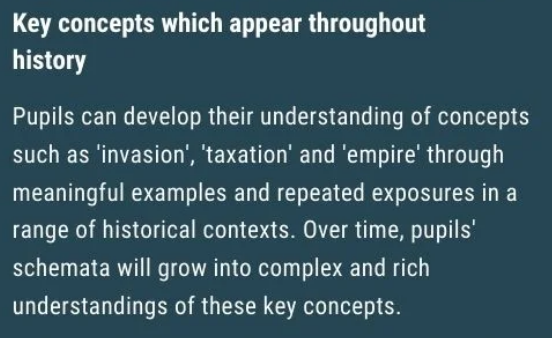 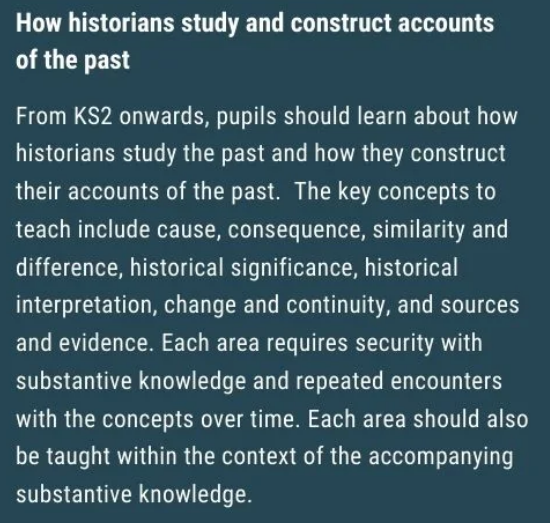 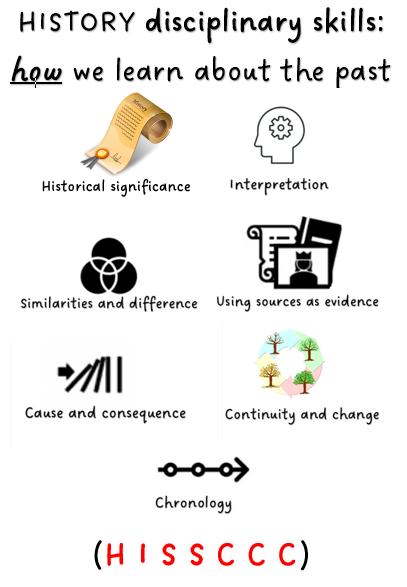 Year group Topic  and Big QuestionCore knowledgeDisciplinary knowledge in historySubstantive conceptsAssessment outcome – exit task1/2       ATransportHow did people travel through History? Has it always been easy to travel ?How have cars,buses,trains,bicycles and planes changed throughout history ?Can you design and make a vehicle that can move?What was the Titanic and why do we still talk about it today ?What was different about being a first or third class passenger ?Continuity and changeSimilarity and differenceHistorical       significance ChronologysourcesSocietyvoyageI can show that I know about different types of transport over time.Social history -1950s ( living memory )What was it like when the Queen came to the throne in 1953? To know what a King or Queen doesTo investigate the monarchy family tree and make one of our own To know what a coronation is and explain what happened in 1953.  To begin to use a timeline to place events.To  design a flag for our own coronation? (linked to Art)  To use sources to investigate what life was like in the 50’s – home and food,school and toys,      fashion and music.To pose questions and interview someone who experienced life in the  1950s.SourcesInterpretationHistorical       significance chronologyContinuity and changeSimilarity and differenceSocietymonarchyI can share my knowledge  about the Queen’s coronation.Exploration What does it take to be a great explore ? ( Matthew Henson and Felicity Aston)Who are explorers and what do they do?Who was Matthew Henson and what did he do?Who was Felicity Aston and what did she do?How do we know about these explorers?ChronologySources Change and continuitySimilarity and differenceconquestvoyageI can share my knowledge about famous explorers from the past.            BSocial history What has changed since my grandparents were young? (60’s/70’s)To know who my grandparents areTo place my grandparents birth, my parents birth and my birth on a time line .To find out what toys my grandparents played with when they were youngTo find out what clothes they wore when they were young (fashion)To find out what TV programmes and music they enjoyed when they were youngTo investigate what school would have been like when my grandparents were youngTo identify what has changed since my grandparents were youngSources chronologySimilarity and differenceContinuity and changeSociety I can show that I know how life in the 1960 and 1970ss was different to life in the present.Significant individuals-living memoryHow have people helped to make the world a better place? To know who Florence Nightingale was and how she made hospitals cleaner and safer.To know who Emily Davison was and what she did to support Women’s rights.To know who Oskar Schindler was and how he helped Jewish people in WW2.To know who Martin Luther King was and how he campaigned for freedom and equality.To know who Jane Goodall is and what she has done to inspire people to look after our animals and our planet To place these significant individuals in chronological order on a timeline. To reflect on how I may make the world a better place when I am older .Similarity and differenceContinuity and changeSources ChronologyHistorical       significance FreedomRightsSocietyI can show my knowledge and understanding about significant individuals and what cause they were fighting for.Victorians -changes beyond living memory, our own localityWhat were the people who lived in our town/city like 150 years ago? NB   To be replanned with more local history focus 2024SourcesSimilarity and differenceCause and consequenceChronologyMonarchy SocietyEmpireI can show my knowledge and understanding of what life was like in the Victorian era.3/4       AStone Age Who first lived in Britain ?To know the Stone Age was split into 3 partsTo place Stone age eras on a timelineTo understand the role of the archaeologistTo describe the types of shelters people from the Stone Age usedTo explain how people from the Stone Age obtained foodTo describe the dangers faced by people from the Stone AgeTo know how early Britons developed from the Palaeolithic age up to the Iron Agechronologyinterpretationsourcescontinuity and changeHistorical       significance SettlementCivilisation societyI can demonstrate that I understand some of the changes in Britain that happened between the Stone Age to the Iron Age.Ancient EgyptWould I like to have been an Ancient Egyptian ?To place the Ancient Egyptians on a timeline.To use artefacts to learn about this period.( role of archaeologist, Howard Carter)To investigate why the River Nile was so  important to the people of Ancient Egypt.To know what beliefs the people of Ancient Egypt had.To explain the process of mummification and know why the Ancient Egyptians did it.To understand the purpose of the pyramids.To explain how society was organised in this periodChronologyinterpretationsourcescause and consequenceHistorical       significance Civilisation Society Religion I can demonstrate that I understand what was most important to people in Ancient Egypt.Normans Why did the Normans build so many castles?Who was William the Conqueror and why is 1066 a famous date in British history ?Why did the Normans build so many castles ?What is the Doomsday Book and do we have something similar today ?What changed in Britain as a result of the Norman conquest ?sources interpretation Cause and consequenceContinuity and changeHistorical       significance ConquestPowermonarchyI can share my knowledge and understanding about the impact the Normans had on life in Britain during this period.             BAncient GreeceWhy are we still talking about Ancient Greece ?To place the Ancient Greek period on a timelineTo use artefacts to infer about life in Ancient GreeceTo know that Ancient Greece was split into city statesTo compare life in Sparta and Athens ( incl democracy)To investigate whether Alexander the Great was indeed great.To identify the influence of the Ancient Greeks on our lives today.ChronologySourcesInterpretationCause and consequenceSimilarity and differenceHistorical       significance CivilisationDemocracyEmpirepowerI can demonstrate that I understand about life in Ancient Greece I can demonstrate that I understand the achievements of Ancient Greece and their influence on the western world..RomansWhat did the Romans ever do for us ?To place the Romans on a timelineTo know the reasons why the Romans came to BritainTo understand and empathise what it is to be invadedTo explain why the Romans built fortsTo know who Boudicca was and what she didTo identify the legacy the Romans have left for us.Geography link – mapping skills – locations of main Roman forts in Britain, route Boudicca took, Hadrian’s wall and main Roman roadsChronologyCause and consequence Sources interpretation Continuity and changeHistorical       significance CivilisationEmpireConquestTribesSocietyPowerconflictI can demonstrate that I understand about the history of the Roman Empire and its impact on Britain.Crime and punishmentWho were the early law makers ? proposed name change to – Does the punishment fit the crime?How were people in Roman Britain punished?How were suspects dealt with in the Anglo Saxon period?What did the Tudors do to keep law and order ?What changes occurred in the Victorian period ?To plan , design and host a class exhibition for wider school communityCause and consequenceSimilarity and differenceContinuity and changeSourcesHistorical       significance SocietyPowerRules and lawsI can demonstrate that I know about the changes that have occurred over time regarding crime and the types of punishments given.5/6       AMayansWho were the Mayans and what have we learnt from them ?To know who the Mayans were, where they lived and when they lived.To use evidence to prove that the Mayans were an advanced civilization.To investigate what the Mayan civilization have  in common with space travel.To identify what we can learn from the way they built their pyramids.To explain the rituals carried out by the Mayan civilization.To know why was the Sun an important feature in Mayan life.To identify and explain the reasons the Mayan Civilization  disappeared.Sources interpretaionchronologyCause and consequence Continuity and changeCivilisationReligionsocietyI can demonstrate that I understand about the achievements of the earliest civilizations.Anglo-SaxonsWere the Anglo-Saxons really smashing ?To know who the Anglo-Saxons were and when they lived. To investigate what evidence we have today that the Anglo-Saxons were ever here in the first place.To understand how the Anglo-Saxons brought law and order to Britain.To investigate which Anglo-Saxon Christian symbols remain with us today.To create your own Anglo-Saxon art focusing on tessellations.To know the famous Anglo-Saxons and why Alfred was so ‘great’To identify how did they influence our life today.Sources interpretationChange and continuityCause and consequenceChronologySocietyReligionRules and lawsmonarchyI can demonstrate that I understand the history of Britain’s settlement by Anglo-SaxonsVikings Were the Vikings always victorious and viscous ?To know who the Anglo Saxons were and whether they liked the Vikings or not.( recap from previous topic- links)To place the Vikings invasion of Britain on a time line.to understand how sources are used to inform us about the past.To know why the Vikings came to Britain and how they made the journey.To investigate what the native Britons learnt from the Vikings.To know how the Vikings lived when they came to Britain.To describe the features and functions of a Viking long boat.To investigate the legacy of the Vikings Similarity and difference Sources interpretationChange and continuityCause and consequenceChronologySettlement SocietyconflictI can demonstrate that I know why the Vikings settled in Britain and what they did whilst they were here.             BWorld war 2 How and why did WW2 start?What does ‘war’ mean?   What happened in Munich in 1938 (and why did Britain feel betrayed by Hitler?)   Why did World War 2 start and what part did Hitler have in it?   Why is the Battle of Britain significant in World War 2?  Who was Winston Churchill and what part did he play in the war? Why was propaganda important?  interpretationCause and consequence Sources ChronologyContinuity and changeHistorical       significance ConflictNationalityPowerEmpirefreedomI can demonstrate my knowledge and understanding of why WW2 started and the impact of Hitler’s policies.I can explain why propaganda was used during WW2.SlaveryWhy should the world be ashamed of slavery ?To investigate why slavery has existed and what we know about it.To understand the link between slavery and discriminationTo identify some famous people who have fought against discrimination.To reflect on whether Britain can be described as a multicultural society.To empathise with emotions associated with slavery to produce a piece of art. Sources Change and continuityCause and consequenceSocietySlaveTradeMigrationfreedomI can demonstrate my knowledge and understanding of the impact slavery had on different groups in society.Islamic golden ageWhy was the Islamic civilisation known as the ‘Golden Age’?What did this ‘Golden Age’ give the world?Who is the Prophet Muhammad and how was he associated with the ‘Golden Age’?What part did the ‘Golden Age’ have in improving health care?What can you discover about the art and culture of the ‘Golden Age’?Why did the ‘Golden Age’ come to an end?Sources InterpretationCause and consequenceSocietyReligioncivilisationTo share my knowledge and understanding of the legacy of the Islamic Golden Age.